Pracovní listNapiš jednu krásnou větu o zvířátku, které je na obrázku. Nezapomeň na velké písmenko na začátku věty a na znaménko na konci věty. Ukaž větu svému sousedovi.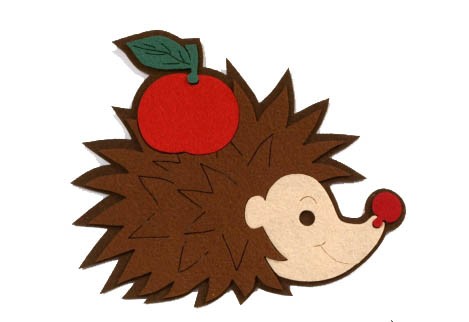 ________________________________________________Doplň správná písmenka a znaménka do básniček.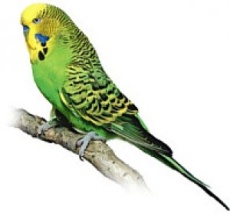 ANDULKA							CVRČEK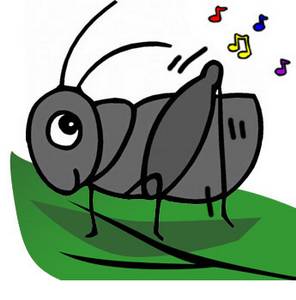 	
_ndulky se rády baví,					''_vrkám, cvrkám, cvrky, cvrky	
jsou to ptáčci povídaví_					na pasece mezi smrky.		
Jsou to ptáčci zpěvaví,					_vrky, cvrky, cvrliky,		
zpěv je dobrý pro zdraví_				já jsem tákhle veliký_''				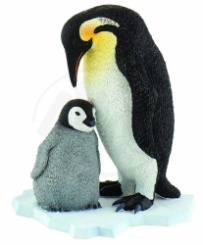 TUČŇÁK							FRETKA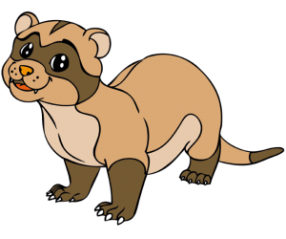 _onem, vypnout prsa					_á mám doma čilou fretku,
a narovnat záda!					pořád shání něco k snědku_
_učňáky dnes čeká promenáda_				Zalez _retko do nory,
Obléknou si na ni žakety a fraky.			_roustej si tam brambory!
_ co tučňáčata?
_ěm je dají taky_
Nápověda: C, J, f, c, ch, A, H, A, T, T		! . . . . .Napiš, 5 vět o tom, co vidíš na obrázku. Nezapomeň na velká písmena a na znaménka na konci věty.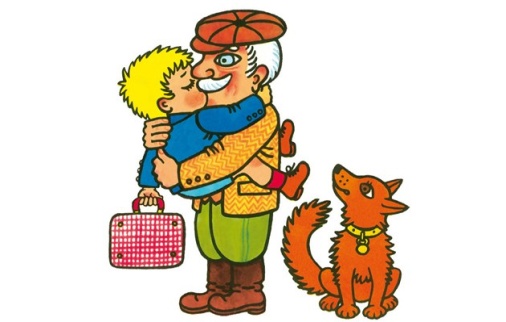 				____________________________________________________				________________________________________				________________________________________				________________________________________				_________________________________________ 